ПРОЕКТ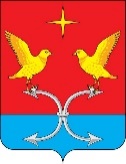 АДМИНИСТРАЦИЯ СПЕШНЕВСКОГО СЕЛЬСКОГО ПОСЕЛЕНИЯКОРСАКОВСКОГО РАЙОНА ОРЛОВСКОЙ ОБЛАСТИПОСТАНОВЛЕНИЕ                   2023 года                                 №             д. Голянка 79                                                                          «О результатах инвентаризации»    В соответствии с Федеральными законами от 28.12.2013г. №443-ФЗ «О Федеральной информационной адресной системе»,  и ФЗ от  06.10.2003 № 131-ФЗ «Об общих принципах организации местного самоуправления в Российской Федерации», в целях упорядочивания адреса объектов недвижимости на территории Спешневского  сельского поселения,  в рамках программы инвентаризации администрация Спешневского сельсовета Корсаковского района Орловской области,                                                     ПОСТАНОВЛЯЕТ: Внести в ФИАС отсутствующий адрес объекта адресации «Здание», расположенный на территории Спешневского сельского поселения Орловская область, общей площадью 50 кв.м:                                                                           Российская Федерация, Орловская область,                                        Муниципальный район Корсаковский, сельское                                               поселение Спешневское,  деревня Голянка, здание 79. 2.  Внести в ФИАС отсутствующий адрес объекта адресации «земельный участок», расположенный на территории Спешневского сельского поселения Орловская область, общей площадью 800 кв.м, категория земель, земли населенных пунктов, вид разрешенного использования: Государственное управление:                                                                                                                                                        Российская Федерация, Орловская область,                                         Муниципальный район Корсаковский, сельское                                                         поселение Спешневское,  деревня Голянка, земельный                                          участок 79.             3.Настоящее постановление вступает в силу с момента его подписания.4.Контроль за исполнением настоящего постановления оставляю за собой.Глава Спешневского сельского совета                                              Лемягов С.В.